PROTOKÓŁ ZBIORCZY KOŃCOWY EGZAMINU NA ODZNAKĘ JEŻDŻĘ KONNO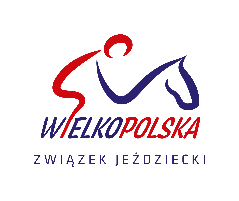 POLSKIEGO ZWIĄZKU JEŹDZIECKIEGOData egzaminu:	 ………………………………………………………………………									Miejsce egzaminu: …………………………………………………………………																				Komisja:  1.	Pieczęć organizatora:	2. LPIMIĘNAZWISKOPESELADRES ZAMIESZKANIAEGZAMIN CZĄSTKOWY                                                                          (oceny w skali 1 do 10, zal. min. 5,5 pkt.)EGZAMIN CZĄSTKOWY                                                                          (oceny w skali 1 do 10, zal. min. 5,5 pkt.)EGZAMIN ŁĄCZNY (ocena ZAL/NZAL)NR ODZNAKILPIMIĘNAZWISKOPESELADRES ZAMIESZKANIAOpieka stajennaPrzejazd na czworoboku12345678910111213141516171819202122232425